导师简介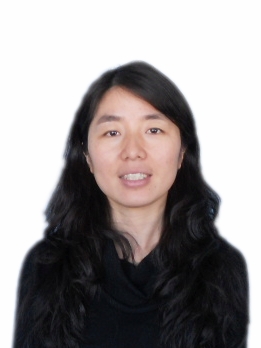 姓名高慧敏性别女学历博士研究生职称研究员导师类别博士生导师所属部门中药质量标准中心研究方向中药药效物质基础及中药质量评价电子邮箱hmgao@icmm.ac.cn导师简介中国中医科学院中药化学教研室主任，北京市药品监督管理局保健食品专家委员会委员，天津中医药大学、河南中医药大学、安徽中医药大学、山西中医药大学和云南中医药大学等院校兼职硕士生导师。近年来主持承担国家重点研发计划“中医药现代化研究”重点专项、国家自然科学基金、“十二五”重大新药创制、中医药行业科研专项等10多项国家级课题，先后在Natural Product Reports, Journal of Natural Products, Phytochemistry, 药学学报等国际国内学术期刊上发表论文100余篇，参编专著2部，获省部级奖励4项，申请专利6项。对蟾酥、重楼、苦参、金银花等品种的药效物质基础、质量评价技术和控制方法以及药用/非药用部位资源的综合利用开展了系统研究。对关木通、青木香、马兜铃等含马兜铃酸类中药的肾毒性成分，建立了“盐-醋共制”的去除方法和毒性成分的限量标准，该研究获得中华中医药学会科技进步一等奖（第三完成人）。已指导16名硕士研究生毕业，正在指导2名硕士研究生。中国中医科学院中药化学教研室主任，北京市药品监督管理局保健食品专家委员会委员，天津中医药大学、河南中医药大学、安徽中医药大学、山西中医药大学和云南中医药大学等院校兼职硕士生导师。近年来主持承担国家重点研发计划“中医药现代化研究”重点专项、国家自然科学基金、“十二五”重大新药创制、中医药行业科研专项等10多项国家级课题，先后在Natural Product Reports, Journal of Natural Products, Phytochemistry, 药学学报等国际国内学术期刊上发表论文100余篇，参编专著2部，获省部级奖励4项，申请专利6项。对蟾酥、重楼、苦参、金银花等品种的药效物质基础、质量评价技术和控制方法以及药用/非药用部位资源的综合利用开展了系统研究。对关木通、青木香、马兜铃等含马兜铃酸类中药的肾毒性成分，建立了“盐-醋共制”的去除方法和毒性成分的限量标准，该研究获得中华中医药学会科技进步一等奖（第三完成人）。已指导16名硕士研究生毕业，正在指导2名硕士研究生。中国中医科学院中药化学教研室主任，北京市药品监督管理局保健食品专家委员会委员，天津中医药大学、河南中医药大学、安徽中医药大学、山西中医药大学和云南中医药大学等院校兼职硕士生导师。近年来主持承担国家重点研发计划“中医药现代化研究”重点专项、国家自然科学基金、“十二五”重大新药创制、中医药行业科研专项等10多项国家级课题，先后在Natural Product Reports, Journal of Natural Products, Phytochemistry, 药学学报等国际国内学术期刊上发表论文100余篇，参编专著2部，获省部级奖励4项，申请专利6项。对蟾酥、重楼、苦参、金银花等品种的药效物质基础、质量评价技术和控制方法以及药用/非药用部位资源的综合利用开展了系统研究。对关木通、青木香、马兜铃等含马兜铃酸类中药的肾毒性成分，建立了“盐-醋共制”的去除方法和毒性成分的限量标准，该研究获得中华中医药学会科技进步一等奖（第三完成人）。已指导16名硕士研究生毕业，正在指导2名硕士研究生。中国中医科学院中药化学教研室主任，北京市药品监督管理局保健食品专家委员会委员，天津中医药大学、河南中医药大学、安徽中医药大学、山西中医药大学和云南中医药大学等院校兼职硕士生导师。近年来主持承担国家重点研发计划“中医药现代化研究”重点专项、国家自然科学基金、“十二五”重大新药创制、中医药行业科研专项等10多项国家级课题，先后在Natural Product Reports, Journal of Natural Products, Phytochemistry, 药学学报等国际国内学术期刊上发表论文100余篇，参编专著2部，获省部级奖励4项，申请专利6项。对蟾酥、重楼、苦参、金银花等品种的药效物质基础、质量评价技术和控制方法以及药用/非药用部位资源的综合利用开展了系统研究。对关木通、青木香、马兜铃等含马兜铃酸类中药的肾毒性成分，建立了“盐-醋共制”的去除方法和毒性成分的限量标准，该研究获得中华中医药学会科技进步一等奖（第三完成人）。已指导16名硕士研究生毕业，正在指导2名硕士研究生。